University of Virginia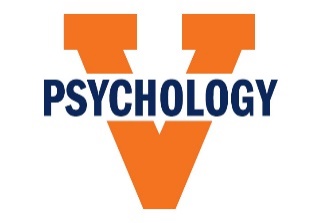 Bachelor of Arts (BA) Psychology Checklist (Old Requirements)For students who matriculated prior to Summer 2018 or transfer students class of 2020 or 2021For complete requirements visit: http://psychology.as.virginia.edu/major-requirementsPREREQUISITES:  These courses (taken in any order) are needed to declare the major (equivalent AP, IB and transfer courses may be used):STAY INFORMED: Sign up on COLLAB (these steps are required when you declare the major or minor)Credit Hour Requirements:  29* or 30 credit hours (not including PSYC 1010 and Calculus).  *PSYC 3005 (4 credits) has changed to PSYC 2005 (3 credits), reducing the overall required credits to 29 for students who take PSYC 2005.Grade Standards: Must earn at least a “C” in all courses counting toward the major.  Overall UVA PSYC GPA of at least 2.00.  Students receiving grades of “C -” (C minus) or lower in three psychology courses and who have less than a 2.0 GPA in all psychology classes will not be permitted to continue in the major. The dept. of Psychology uses all PSYC courses taken at UVA including repeated courses for the GPA calculation.Electives:  These may include other courses at 2000-level or higher.  Directed Readings and Research in Psychology, PSYC-3590, can count for up to 9 elective credits toward the major.Transfer Credit:  A maximum of 12 transfer credits can be used toward the major.  Courses at the 2000-level are most suitable for transfer. Credit toward the major may be given for substantial courses, even if a comparable course is not offered in this department. Transfer credits for PSYC 2005/3005/3006 or 4000- or 5000-level courses are difficult to obtain and are not recommended for transfer.Questions: Undergraduate Coordinator, Lisa Ishler, psy-info@virginia.edu , (434) 982-4981 | Director of Undergraduate Studies, Fred Smyth, fsmyth@virginia.edu, (434) 924-0447.
Last revised: 01/31/2020Introductory Psychology (PSYC 1010 at least C; or AP score 3; or IB higher level score 5)One 2000-level PSYC course (at least C)UVA PSYC GPA of at least 2.00 (for all psychology courses already taken at UVA)Calculus (at least C-) (MATH 1210; or MATH 1212; or MATH 1220; or MATH 1310; or MATH 1320; or APMA 1090; or APMA 1110; or equivalent transfer credit; or AP credit in one of these courses (e.g., AP Calculus AB, or AP Calculus BC)Join the Collab site “Psych Majors/Minors”Add yourself to the group for your graduation year (under “settings” section)Complete the “Major/Minor Declaration (or deferral) Questionnaire” (in “tests/quizzes” section)B.A. MAJOR REQUIREMENTS:B.A. MAJOR REQUIREMENTS:SemesterYearTransfer?(12 max)Required CreditsEarned CreditsGroup I: (choose at least one PSYC course) Cognition (2150)  Cog Neurosci (2160)  Learning (2100)    Human Memory (2120)  Perception (2300)3Group II: (choose at least one PSYC course) Neural Basis (2200)   Animal Minds (2210/3240/3559)  BIOL 3050 (satisfies group but does not contribute credit)3Group III: (choose at least one PSYC course) Personality (2400)   Abnormal (2410)  Social (2600)             Child (2700)3PSYC 2005* or PSYC 30053* or 4PSYC 30064PSYC 3000+3PSYC 4000+3Elective PSYC 2000+7Elective PSYC 2000+7Elective PSYC 2000+7TotalsTotalsTotals29* or 30UVA PSYC GPA must be at least 2.00, UVA PSYC GPA =